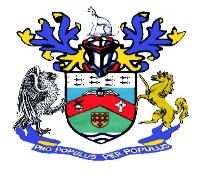 Metheringham Swimming Pool working in association with Metheringham Parish CouncilMetheringham Swimming PoolPostal  Address:- 15A High Street, Metheringham, Lincoln, LN4 3DZLocation Address:- Prince’s Street, Metheringham Lincoln LN4 3BXEmail:metheringhamswimmingpool@outlook.comwww.megpool.ork.ukFollow us on  or 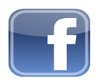 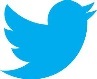 CONTENTSIntroduction									3Phone numbers								3Hazards									4-5First aid									6-9Emergency Procedures							Evacuation					10Fire						10Electrical storms				11Bomb threat					11Gas leak						11Toxic gas emission				11Chemical spillage				12Disorderly behaviour				12Assault on staff or volunteers		12Overcrowding					13Rescue situations				13Accident & Incident reporting		14INTRODUCTIONThe EAP at Metheringham Pool is written to provide guidance on how to act during an emergency at Metheringham Pool. It is primarily aimed at lifeguards working at the pool and MSP members.A swimming pool should be a place of leisure & enjoyment, where children and adults can swim and play safely. Our primary aim must be the prevention of accidents by education, by warning and by vigilance. These are a number of hazards at any pool. Make yourself aware of them and look out for problems in the making.If an emergency does arise: This EAP will give you guidance on how to react, but don’t wait for an emergency before you read it. If you work at our pool, you need to know the EAP, so read it regularly.Don’t allow an emergency to become a tragedy.USEFUL NUMBERSEMERGENCY SERVICES                             999Defibrillator located at Great Barrier Reef Fish & Chip shop, Princess Margret Avenue. Outside the gate swimming pool green gates & over to the left of the car park.Doctor’s surgery	                                                    	 01526320522Terry Wright – maintenance & treasurer                 	 07852134029  Mel Wright – Chairperson                                 		07984661428HAZARDSThere are a number of hazards to be considered while working at the pool:ENVIRONMENTAL HAZARDSThe pool is open air, so the weather is particularly important.ELECTRICAL STORMS – Swimming is not permitted during an electrical storm. If lightning is seen, call all swimmers from the water and ask them to wait in the changing rooms. If the session has not begun, postpone the start until the storm is over, allowing customers to wait in the changing rooms. If the session is near to the end, close the session and ask the customers to change for their own safety. Avoid using metal tools such as the net, rescue pole or vacuum cleaner during an electrical storm. Turn off and disconnect any electrical equipment.Working parties should be abandoned and people should take shelter during a storm. The concrete shed is safe during an electrical storm.Sun – During a swimming session of 105 minutes, even weak sun can burn a fair skin and extended exposure to sunlight can cause skin cancer. Anyone working at the pool should protect themselves with an appropriate factor sun cream and wear a hat if the sun is strong. Sunlight can cause excessive glare – sunglasses may help. Look out for swimmers suffering from sunburn, as them to leave the pool and stay in the shade. Advise people to wear sun cream on sunny days.Rain – If rain makes life guarding so uncomfortable that it affects your concentration, halt the session and resume it when the rain stops.STRUCTURAL HAZADARDSMost of these are fixed features of the pool and buildings.Footbath – encourage its use, but beware of tripping.Skimmer covers – 3 at the deep end. Make sure they are in place.Lights – check they work before an evening session.Loose slabs – report them and make swimmers aware or use an orange coneSlippery floors – do not allow running.Pool covers – the rollers are not designed to carry people. Do not allow climbing or leaning on the covers.Water depth – The water deepens suddenly towards the deep end. Be aware of this: look out for poor swimmers getting out or their depth.The wall – It’s low enough to trip over so be careful. No running.Boiler room – It’s out of bounds unless you are fully trained or had permission from the Pool Maintenance or Committee member. It has specialist equipment and chemicals locked up for a reason.PEOPLE HAZARDSAlmost everyone can be a hazard.Vandals – As an open air pool, we are prone to vandalism. Check for signs of damage when opening,  particularly broken glass or debris in the pool. Report anything to a Committee member or the Parish Council.Under 8’s – Possibly poor swimmers can tire easily. Should be accompanied, but may not be. Do not believe their claims of swimming ability. Watch them. 8 – 12’s – May be overconfident & can tire easily. Boisterous, Intervene early to calm them down.The hormone years – Prone to showing off,  not inclined to listen to authority. Handle with care, ask nicely rather than shouting at them.Drunks – Ask them nicely to leave; try to keep them out of the pool. Phone for help.Elderly – May overestimate their ability. Watch them.Disabled – Talk to them, assess their needs. If you think they may not be safe in a public session, we can always arrange a session for them or invite them to a quieter session.LIFEGUARD HAZARDSDo not forget yourselves.Sun – see environmental. Dehydration – bring a drink or ask the volunteer in the tuck shop to get you something.Loss of attention – Do not let yourself be distracted. Move around the pool, talk to swimmers, but keep scanning.Frustration & anger – Keep your cool, do not be drawn into an argument. Be polite but firm; refer the customer to a committee member if that helps.Tiredness – Do not burn the candle at both ends if you’re working as a lifeguard. You owe it to the people to be at your best.ACTIVITIESPlay safely at all timesDiving – Simple – NO DIVING!!!Excitement – Do not allow it to get out of hand.Numbers – Do not allow the tyres in the pool if there are more than 25 swimmers, or only one lifeguard. Use your judgment. If you think it may be unsafe, do not allow it.Slide – Do not allow the slide to be used if more than 25 swimmers’, or only one lifeguard unless you are happy to do so. Use your judgement. If you think it may be unsafe, do not allow it to be used.DEALING WITH FIRST AID INCIDENTSNot all lifeguards or volunteers will be capable of administering first aid. These guidelines should not be treated as license to administer treatment for which you have not been trained. They are included as aide memories to those with appropriate training.BLEEDINGTreatmentApply direct pressure, using clean dressing or fingers/palm of hand.If bleeding is extensive or a forge gin object is present, press together the edges of the wound.Sit/lay the casualty down, raise the injured part and support.Treat for shock and summon medical assistance.NOSEBLEEDTreatment.Sit the casualty down with head forward and pinch soft part of the nose.DO NOT LET THE CASUALTY TIP HEAD BACKWARDS.ALWAYS WEAR RUBBER GLOVES.BURNSTreatmentImmerse the area in cold running water.Remove any jewellery, but leave clothing.Cover the burn with clean, dry dressing and hold this in place with a light bandage.Treat for shock and seek medical assistance.Do not burst blisters.Do not apply any creams.CHOKINGSymptomsMay have been chewing/eating.May be clutching at the throat.Partial ****Distressed and coughing, noisy breathing.Total ****Unable to speak or breathe, face may be blue.Treatment****If breathing then encourage them to cough.                              		      If breathing stops then carry out back slapping.                                                   If back slapping fails try chest thrusts on a child,                                                     abdominal thrusts on an adult.HEART ATTACKSymptoms        Severe crushing or tight pains in the chest which may spread to arms, throat and Back. Looks pale and sweatyTreatment        Place the casualty in a half sitting position and loosen neck and waist clothing.Reassure and check breathing and pulse regularly.Seek medical assistance urgently.EPILEPSYSymptoms         Severity can vary from Day dreaming and twitching to unconscious and muscle spasms.Dry landDo not restrain unless in danger and allow the casualty to rest quietly.In the waterKeep the casualties face above the water, remove from the water when the movement has ceased.Seek medical assistance if he sufferer does not regain consciousness, has beenSubmerged, has inhaled water or has required resuscitation.DIABETESSymptoms         Hypoglycaemia – too much/ too little sugar. Dry skin, rapid pulse, deep breathing.Treatment       If conscious – give sweetened drink, chocolate etc.Unconscious – place in the recovery position and arrange urgent transfer to the Hospital.ASTHMASymptoms        Casualty may be anxious.Breathing may become noisy and difficult.Re-assure the casualty, sit them down and lean them forward.If they have medication encourage them to use it. If the attack is mild and you are satisfied that it has subsided the casualty may return to the water.If the attack is server, medical assistance should be summoned.CRAMPSymptoms        Casualty complains of pain in the muscle.Stretch the muscle by straightening.Gently rub the area and reassure the casualty.ELECTRICAL SHOCKSymptoms       Unconsciousness, muscle spasm, cardiac arrest, burns.Rescue             Switch off the power.Remove the plug.If this is not possible, use a non-conducting material to push away the source.Treatment        If cardiac arrest occurred commence EAV or CPR. Send someone to collect the DEFIBRILLATOR from the Great Barrier Reef fish & chip shop.If the casualty is unconscious and breathing, place in the recovery position and summon help.Treat any burns.Treat for shock.Seek medical assistance.FRACTURESSymptoms       Cracking sound.Server pain.Limb is swollen with limited movement.Treatment       Keep the casualty in position you found him /her in.Support an upper limb with a sling.Immobilise a lower limb.Raise a supported limb.Treat for shock.Do not move an injured limb unless necessary.SHOCKSymptoms        Casualty may feel faint.Skin may be pale and cold to touch.Pulse and breathing is rapid but shallow.Casualty maybe sweating.Treatment    Treat the cause and reassure.Lay the casualty down with the feet elevated. Keep the casualty warm and DO NOT give anything to eat or drink.Seek medical advice.          				REMEMBER SHOCK CAN BE FATAL.UNCONSCIOUS BREATHING CASUALTYSymptoms               Various from drowsiness to a coma.Distinction between consciousness and unconsciousness can only be made by speaking to the casualty :( Gently shake the casualty and call “Are you awake, can you hear me?”)Treatment             Remove or treat the cause Ensure there is a clear airway.Treat any injuries.Place in the recovery position and cover the casualty.Seek urgent medical advice.SPINAL INJURYSymptoms               	 Pain in the neck.Numbness or tingling.Lack of movement or feeling.RescuerRaise the alarm and signal SUSPECTED SPINAL.INJURYEnter the water carefully and perform the spinal manoeuvre. (Vice Grip, Turn and Trawl)Trawl to shallow water and enlist the assistance of the back up team.Use the spinal board if trained and if you have enough volunteers to follow your instructions.Back up team	Clear the pool and summon the emergency services.Enter the water and assist with the stabilisation and recovery of the casualty.In the event of a suspected spinal injury occurring when there is only one lifeguard. Help can be drawn from known, reliable members of the public in order to stabilise the casualty and general assist prior to the arrival of the emergency services.EVACUATIONThere may be occasions when evacuation of the site is necessary, such as a fire or toxic gas release.Before signalling an evacuation, make sure that the privacy & entrance gates are open and let everyone know to go onto the playing field.
First, signal for the swimmers to clear the pool, with three loud blasts on the whistle.Guide the swimmers and spectators to the playing fields by voice and signals; don’t allow any swimmers to return to the changing rooms. You may have to shepherd them to the entrance. If necessary, enlist the aid of any adults present.Assuming the reason for evacuation to be serious, alert the emergency services by phone.If it is safe to do so, check the changing rooms for stragglers. If it is unsafe wait for the emergency services.Wait with the customers, phone committee members for towels, blankets etc. You cannot detain customers, so if they wish to go don’t try to stop them. In the case of smaller children, contact their parents by phone if they have been left unattended.Do not allow anyone back on site.FIREAs a lifeguard, your main responsibility is the safety of the customers. Do not tackle a fire if it takes you away from the pool. Do not tackle a fire at all unless you catch it its very early stages. Life is far more important than property.Any fire on site is likely to be in ether the buildings, or the surrounding hedge and fence, so there will be plenty of fuel to support a substantial blaze.In the event of a fire:Clear the pool – three loud blasts on the whistleFollow the evacuation procedureElectrical stormIn the event of an electrical storm:Clear the poolThree loud blasts on the whistle.Tell the swimmers to wait in the changing rooms.Allow swimming to resume when the storm has passed.If the storm occurs prior to a session, postpone the opening, but allow any waiting customers to shelter in the changing rooms.During a storm, stay in shelter – the concrete shed will be safe.Avoid using metal tools such as the rescue pole, net or pool brush.Bomb threatIn the event of a bomb threat:Clear the pool Three loud blasts on the whistle.Follow the evacuation procedure.Alert the school, if the school is open.Gas leakThere is a supply of natural gas to the boiler house. The gas cut off is in the school boundary, open the gate to the school & straight over in the far corner is 2 cupboards. The one on the right has the pool gas supply in it. The key is in the key cupboard in the tuck shop.If you suspect a gas leak:Clear the pool Three loud blasts on the whistle.Follow the evacuation procedure.Alert the school, if the school is open.Toxic gas emissionToxic gases such as chlorine may be released when pool chemicals are mixed wrongly. Chlorine has a sharp, pungent smell, which causes coughing and choking.If you suspect a toxic gas emission:Clear the pool Three loud blasts on the whistle.Follow the evacuation procedure.Alert the school, if the school is open.CHEMICAL SPILLAGEIn the event of a chemical spillage, the pool maintenance will clean and make safe anything they use for the pool before the session opens. If it is cleaning chemicals such as bleach.Ensure the spillage is covered with an orange cone if one available and if unable to mop up spillage and swill down with water away from the swimming pool please call a member of the committee for help. If it does enter the water you must get the lifeguard to clear the pool.You must use protective clothing, rubber gloves & eye protection.DISORDERLY BEHAVIOURSwimming pools have always been the focal point for the congregation of people of all ages and it is inevitable that at some stage, wither disorderly behaviour or damage will occur. The following notes are intended only as a guideline as each incident will present its own individual set of problems.In any incident, your first duty is to the swimmers. If adequate lifeguard cover cannot be maintained whilst an incident is dealt with, clear the pool.Try to spot trouble in its early stages before it becomes a serious incident.Always approach offenders in a calm manner and treat them in a way you would expect to be treated yourself.Try to avoid getting into arguments by giving an explanation of the rules.If more than one is involved, try to separate the parties to prevent a reoccurrence.Do not take sides.If a person or persons refuse to leave then a committee member should be called.Record all of the details on an incident sheet, where possible with witness statements.ASSAULT ON STAFFReport and record the incident.In all cases call the Police immediately, use the mobile phone in the tuck shop.Render first aid as appropriate. Encourage the offenders to remain until the Police have arrived. Try not to provoke further incidents.OVERCROWDINGThe maximum safe bather load is 25 with one lifeguard & 40 with two lifeguards. Under no circumstances must this be exceeded. Control of bather numbers is by issue of coloured wrist bands. This should stop us from going over the maximum number of bathers. If more people turn up the volunteer or lifeguard will explain they will have to wait until someone vacates the pool & hands in there band or wait for the next session.If it is clear from the queue at the beginning of the session (by the length of the queue) that more than 40 people want to swim, count off 40 from the front of the queue & inform the others that that session is full.(laminated tickets are in the tuck shop for this reason)If turning away significant numbers of swimmers that session will mean that the swimmers in the first session cannot stay in for the second session, unless it is the volunteer’s child/children.In the event you have any complaints just remind them that we try to do the best for everyone involved & the only guaranteed swim is if you volunteer.We have laminated tickets for the lifeguard or volunteer to hand out while at the gate waiting. Each person swimming must have a ticket so we are not over the maximum numbers.RESCUE SITUATIONSAt some stage you may find it necessary to carry out a rescue. This is intended as a reminder, not a comprehensive guide to rescue.Where a bather appears to be in genuine difficulty.Assess the situation; try to effect a rescue whilst remaining on the poolside, give assistance by effecting a reaching rescue from the poolside.Throw the person a buoyant aid to support themselves then recover the bather from the water, after the rescue, ensure that sufficient and necessary after care is given to the casualty.In some cases it will be swifter to effect a rescue by entering the water.THIS SHOULD ONLY BE DONE AS A LAST RESORT, AFTER RAISING THE ALARM.When it is not possible to effect a rescue from poolside.Raise the alarm or instruct a colleague to do so.Enter the water to effect the rescue and commence treatment if necessary.Remaining lifeguards/personnel should clear the pool and keep onlookers at bay.Solo lifeguards should give priority to the rescue and leave pool control to back up personnel.There will be a need for the lifeguard to decide upon the need for ambulance/doctor and try & designate a responsible adult to meet them in the car park when they arrive.Once the incident has been dealt with the lifeguard will need to decide if it is necessary to close that session or the pool for cleaning. Report this immediately to the chairperson &/or Pool maintenance specialist.ACCIDENT & INCIDENT REPORTINGAll accidents & incidents must be reported in the accident report book as soon as the incident is over, by the lifeguard, committee member or volunteer involved. All relevant sections of the form must be completed. If the incident is anything other than minor, call a member of the committee as soon as possible.The accident reports book will be kept in the lifeguard hut in the cupboard.Reports will be made available to the police or any other official body investigating an incident by the MSP Secretary or Chairperson.Communication with the Press over any accident or incident at the pool will be coordinated by the MSP chairperson, secretary & the Parish Council. Please refer all enquiries via this route.DefinitionsAn accident is any occurrence in which a person is injured or requires treatment, anything form cuts & bruises to CPR.An incident is any occurrence out of the ordinary, for instance a rescue, even helping a struggling swimmer from the water, regardless of the need for treatment, any disorder behaviour or vandalism, any warning of eviction of people from the pool.If in doubt, report it.